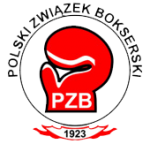 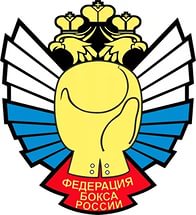 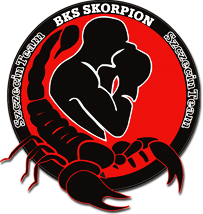 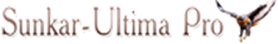 ПОЛОЖЕНИЕ О проведении спортивных сборов по Боксу 3-14 января 2017г.ЦЕЛИ:Спортивные сборы по Боксу проводятся с целью пропаганды и популяризации физической культуры, спорта, Боевых искусств среди детей и молодежи.ЗАДАЧИ:Содействие популяризации и развития направление Бокса в России на высоком профессиональном уровне;Развитие общей и специальной физической подготовки;Обучение, формирование и совершенствование навыков работы с предметами;Пропаганда олимпизма.МЕСТО И ВРЕМЯ ПРОВЕДЕНИЯ:    Даты:     3-14 января 2017г.3 января: день приезда (заселение в отель с 14.00) , регистрация сбора с 15.00 до 18.30,  общее собрание  в 19.00;4 января:   первый день сборов;7 января:   выходной;            11 января: пол дня тренировки13 января: Тестовые соревнования.            14 января: день отъезда (выезд из отеля до 12.00   Количество мест в смену ограничено.   Место проведения: г. Сцешинь, Академия боевых искусств, Боксерский клуб «Скорпио».ОРГАНИЗАЦИЕЙ СПОРТИВНЫХ СБОРОВ :Организатором спортивных сборов является ООО «Сункар-Ультима ПРО» и Академия боевых искусств, Боксерский клуб «Скорпио». В составе  приглашенных специалистов спортивных сборов входят:Заслуженные  тренера России и Польши, Олимпийские чемпионы, чемпионы Мира и Европы. Новиков Александр Тренер юношеской сборной Польши, руководитель клуба «Скорпио»,Директор академии боевых искусств ПольшиРене Купер  Германия Тренер, руководитель «Академии боевых искусств» Германии)Анатолий Купряшкий, Россия (Судья Всероссийской категории). Призёр различных всероссийских и международных турниров.Казимагомед Гамидов, Германия (тренер, руководитель клуба) 5. ПРОГРАММА СПОРТИВНЫХ СБОРОВ:Тренировочный процесс с высококвалифицированным педагогическим коллективом;Живое общение со звездами художественной гимнастики;Программа тренировочного процесса:Предметная подготовка;Работа по элементам (равновесия, повороты, прыжки);ПсихологияРастяжка, гибкостьОФП;Индивидуальная работа с тренером.Дополнительные  мероприятия:В конце смены Тесты- соревнования, в течении сборов возможны соревнования в формате «Дружеские встречи» Участники: Польша, Германия, Австрия, Израиль6.УЧАСТНИКИ СПОРТИВНЫХ СБОРОВ:К участию в спортивных сборах допускаются спортсмены, учащиеся детско-юношеских спортивных школ, училищ олимпийского резерва, школ высшего спортивного мастерства, спортивных клубов. Спортсмены должны соответствовать нормативным требованиям своего возраста.А так же группы начинающих и любителей.Возраст и весовые категории участников   турнира:Допускаются все возрастные и весовые категории по предварительной заявке!!!!Боксеры допускаются к спортивным сборам:По предварительной регистрации и после оплаты;При наличии загран.паспорта;При наличии спортивной страховки (страховка от несчастных случаев);При наличии медицинской справки, заверяющей о том, что ребенок допущен к  физическим нагрузкам;Если имеется: боксерская книжка.В сопровождении ответственного лица старше 18 лет (1 взрослый на группу);Каждый участник спортивных сборов должен иметь;- Спортивную форму (одежду для занятий в зале и на улице, для бассейна, перчатки, шлем)- кроссовки, бутсыРасходы по командированию, питанию, проживанию, проезду участников и проведения спортивных сборов несут командирующие организации. 7.СТОИМОСТЬ СПОРТИВНЫХ СБОРОВ И УСЛОВИЯ ПРОЖИВАНИЯОтель при спортивном центре, 3 - 4   местное размещение.  СПОРТСМЕННЫ ПРОЖИВАЮТ КОМАНДОЙ !!!.Родители и сопровождающие   проживают в этом же отеле, но размещаются отдельно от спортсменов, или в размещение в соседнем отеле   Условия оплаты:  50 % необходимо оплатить до 25 ноября                             100 % необходимо внести при подачи пакета документов на визу.Если оплата вносится позже 4 декабря, тогда сумма за проживание   возрастает  на 5%Расходы по командированию, питанию, проживанию, проезду участников и проведения спортивных сборов несут командирующие организации.Расходы по командированию, питанию, проживанию, проезду участников и проведения спортивных сборов несут командирующие организации.9.НАГРАЖДЕНИЕ:Все участники сборов награждаются памятными подарками, сувенирами и сертификатами участников.  Лучшим участникам сбора будет предоставлена возможность поступления в Училище Олимпийского резерва г. Москвы 10.ЗАЯВКА НА УЧАСТИЕ:Заявки принимаются на сайте  www.ultima-s.com или  по почте konkurs2011@gmail.comПо вопросам размещения и регистрации:   e-mail: nits74@yandex.ru , тел.: +7 97742334 64   По вопросам спортивной части:   тел.: + 7 495 5108934«Утверждаю»Генеральный директор                     Общества с ограниченной Ответственностью  «Sunkar-Ultima  PRO»,  Россия    Т.Н.Ниц________________________                                                                                                                                                                                                                                                                      «Утверждаю»Директор  Центра боевых искусств«Боксерский клуб  «Скорпио», Польша Назаров А.______________________                                                                                                                                                     Даты смен		 СтоимостьДополнительно оплачивается    03.01- 14.01.2017	10 дней570€  спорт.страх - 20 €, оформление визы в Москве - 70 €В стоимость входит: Дополнительно оплачивается:проживание в комнатах  по 3-4 человека; спортивное питание  3-разовое; ежедневные тренировки по режиму сборов, проходят в клубе при спортивном комплексеБассейн, тренажерный зал,  сауна  Перелет  / переездВиза + Спортивная страховкаТрансфер   от заявленного места прибытия /отъезда